DOVANOJIMO SUTARTISI. SUTARTIES ŠALYSMes, Uždaroji akcinė bendrovė “PAMARIO TROBA”, kodas 142049656,teisinė forma: uždaroji akcinė bendrovė,buveinės adresas: Klaipėda, Dragūnų g. 2-7,duomenys apie juridinį asmenį kaupiami ir saugomi Lietuvos Respublikos Juridinių asmenų registre,toliau sutartyje – Dovanotojas,kuriam atstovauja ARTŪRAS ZUZEVIČIUS, asmens kodas 36506180818,Lietuvos Respublikos asmens tapatybės kortelė Nr. 12136396,deklaruota gyvenamoji vieta: Klaipėda, Debreceno g. 31-55,veikiantis pagal bendrovės įstatus, UAB “Pamario troba” visuotinio akcininkų susirinkimo protokolą _______ Nr.________,toliau sutartyje – Dovanotojo atstovas,IRKlaipėdos miesto savivaldybė,toliau sutartyje – Apdovanotasis,kuriam atstovauja Klaipėdos miesto savivaldybės administracija, kodas 188710823,teisinė forma: biudžetinė įstaiga,buveinės adresas: Klaipėda, Liepų g. 11,duomenys apie juridinį asmenį kaupiami ir saugomi Lietuvos Respublikos Juridinių asmenų registre,veikiantis pagal LR įstatymus,už kurią veikia JUDITA SIMONAVIČIŪTĖ, asmens kodas 45601040021,Lietuvos Respublikos pasas Nr. 22686988,deklaruota gyvenamoji vieta: Klaipėda, Aušros g. 2,veikianti pagal LR įstatymus, Klaipėdos miesto savivaldybės tarybos sprendimą dėl inžinerinių tinklų perėmimo Klaipėdos miesto savivaldybės nuosavybėn ____ Nr. _______,toliau sutartyje – Apdovanotojo atstovas,Dovanotojas ir Apdovanotasis kartu toliau sutartyje vadinami – Šalys, o kiekvienas atskirai – Šalimi,Susitarėme ir sudarėme šią sutartį (toliau – Sutartis).II. SUTARTIES DALYKASDovanotojas neatlygintinai perduoda Apdovanotajam:Vandentiekio liniją - Vandentiekio tinklus, unikalus Nr. 4400-2212-2547, esančius Klaipėdos m. sav. Klaipėdos m. Dragūnų g. 13, toliau vadinamą – Daiktas1.Nuotekų liniją - Buitinių nuotekų tinklus, unikalus Nr. 4400-2212-2536, esančius Klaipėdos m. sav. Klaipėdos m. Dragūnų g. 13, toliau vadinamą – Daiktas2.Nuotekų linija - Lietaus nuotekų tinklai, unikalus Nr. 4400-2212-2558, esantį Klaipėdos m. sav. Klaipėdos m. Dragūnų g. 13, toliau vadinamą – Daiktas3.Vandentiekio linija - Vandentiekio tinklai, unikalus Nr. 4400-2677-3764, esantį Klaipėdos m. sav. Klaipėdos m. Dragūnų g. 2, toliau vadinamą – Daiktas4.Nuotekų liniją - Buitinių nuotekų tinklus, unikalus Nr. 4400-2677-3742, esančius Klaipėdos m. sav. Klaipėdos m. Dragūnų g. 2, toliau vadinamą – Daiktas5.Nuotekų liniją - Lietaus nuotekų tinklus, unikalus Nr. 4400-2677-3753, esančius Klaipėdos m. sav. Klaipėdos m. Dragūnų g. 2, toliau vadinamą – Daiktas6.Nuotekų liniją - Slėginiai nuotekų tinklus, unikalus Nr. 4400-2677-3818, esančius Klaipėdos m. sav. Klaipėdos m. Dragūnų g. 2, toliau vadinamą – Daiktas7.Nuotekų liniją - Slėginiai nuotekų tinklus, unikalus Nr. 4400-2677-3820, esančius Klaipėdos m. sav. Klaipėdos m. Dragūnų g. 2, toliau vadinamą – Daiktas8.Vandentiekio liniją - Vandentiekio įvadus, unikalus Nr. 4400-2386-2982, esančius Klaipėdos m. sav. Klaipėdos m. Dragūnų g. 15, toliau vadinamą – Daiktas9.Nuotekų liniją - Buitinių nuotekų tinklus, unikalus Nr. 4400-2386-2956, esančius Klaipėdos m. sav. Klaipėdos m. Dragūnų g. 15, toliau vadinamą – Daiktas10.Nuotekų liniją - Lietaus nuotekų tinklus, unikalus Nr. 4400-2386-2960, esančius Klaipėdos m. sav. Klaipėdos m. Dragūnų g. 15, toliau vadinamą – Daiktas11.Susisiekimo komunikacijas - Dviračių taką, unikalus Nr. 4400-2864-9663, esančius Klaipėdos m. sav. Klaipėdos m., toliau vadinamą – Daiktas12.Nekilnojamojo turto registro duomenys, charakterizuojantys Daiktą1, nurodyti vadovaujantis Valstybės įmonės Registrų centro Klaipėdos filialo atliktu duomenų sandoriui patikslinimu, užsakymo Nr. :Nekilnojamojo turto registro duomenys, charakterizuojantys Daiktą2, nurodyti vadovaujantis Valstybės įmonės Registrų centro Klaipėdos filialo atliktu duomenų sandoriui patikslinimu, užsakymo Nr. :Nekilnojamojo turto registro duomenys, charakterizuojantys Daiktą3, nurodyti vadovaujantis Valstybės įmonės Registrų centro Klaipėdos filialo atliktu duomenų sandoriui patikslinimu, užsakymo Nr. :Nekilnojamojo turto registro duomenys, charakterizuojantys Daiktą4, nurodyti vadovaujantis Valstybės įmonės Registrų centro Klaipėdos filialo atliktu duomenų sandoriui patikslinimu, užsakymo Nr. :Nekilnojamojo turto registro duomenys, charakterizuojantys Daiktą5, nurodyti vadovaujantis Valstybės įmonės Registrų centro Klaipėdos filialo atliktu duomenų sandoriui patikslinimu, užsakymo Nr. :Nekilnojamojo turto registro duomenys, charakterizuojantys Daiktą6, nurodyti vadovaujantis Valstybės įmonės Registrų centro Klaipėdos filialo atliktu duomenų sandoriui patikslinimu, užsakymo Nr. :Nekilnojamojo turto registro duomenys, charakterizuojantys Daiktą7, nurodyti vadovaujantis Valstybės įmonės Registrų centro Klaipėdos filialo atliktu duomenų sandoriui patikslinimu, užsakymo Nr. :Nekilnojamojo turto registro duomenys, charakterizuojantys Daiktą8, nurodyti vadovaujantis Valstybės įmonės Registrų centro Klaipėdos filialo atliktu duomenų sandoriui patikslinimu, užsakymo Nr. :Nekilnojamojo turto registro duomenys, charakterizuojantys Daiktą9, nurodyti vadovaujantis Valstybės įmonės Registrų centro Klaipėdos filialo atliktu duomenų sandoriui patikslinimu, užsakymo Nr. :Nekilnojamojo turto registro duomenys, charakterizuojantys Daiktą10, nurodyti vadovaujantis Valstybės įmonės Registrų centro Klaipėdos filialo atliktu duomenų sandoriui patikslinimu, užsakymo Nr. :Nekilnojamojo turto registro duomenys, charakterizuojantys Daiktą11, nurodyti vadovaujantis Valstybės įmonės Registrų centro Klaipėdos filialo atliktu duomenų sandoriui patikslinimu, užsakymo Nr. :Nekilnojamojo turto registro duomenys, charakterizuojantys Daiktą12, nurodyti vadovaujantis Valstybės įmonės Registrų centro Klaipėdos filialo atliktu duomenų sandoriui patikslinimu, užsakymo Nr. :2.14. Daiktas1, Daiktas2, Daiktas3, Daiktas4, Daiktas5, Daiktas6, Daiktas7, Daiktas8, Daiktas9, Daiktas10, Daiktas11, Daiktas12, toliau sutartyje kartu vadinami Turtas arba Daiktai.III. DAIKTO (DAIKTŲ) VERTĖ3.1. Šalys perduodamą turtą įvertino 1,00 Lt (vienu litu).IV. DAIKTO (DAIKTŲ) PERDAVIMAS IR NUOSAVYBĖS TEISĖS PERĖJIMAS4.1. Sutarties šalims išaiškinta ir šalys žino, kad nuosavybės teisė į nekilnojamąjį turtą Apdovanotajam pereina nuo turto perdavimo. Dovanotojas perdavė turtą Apdovanotajam prieš šios sutarties sudarymą, o Apdovanotojas dovaną priėmė.V. ŠALIŲ PAREIŠKIMAI, GARANTIJOS5.1. Dovanotojo atstovas pareiškia ir garantuoja, kad:5.1.1. dovanojamas turtas anksčiau niekam kitam neparduotas, nedovanotas, neįkeistas, kitaip neperleistas, neperduotas naudotis tretiesiems asmenims, suvaržymų ir apribojimų šios sutarties sudarymui nėra, areštai neuždėti, teisme ginčų dėl jo nėra;5.1.2. nėra jokių viešosios teisės pažeidimų ar apribojimų, kurie galėtų turėti įtakos Apdovanotojo nuosavybės teisei į turtą;5.1.3. pasirašydamas, pateikdamas bei vykdydamas šią sutartį Dovanotojo atstovas nepažeidžia galiojančių įstatymų, norminių aktų, taip pat nepažeidžia jokios sutarties ar kito dokumento bei kreditorių teisių ir teisėtų interesų;5.1.4. dovanojamam turtui nėra taikoma jokių servitutų, naudojimo apribojimų, išimčių, išlygų ar bet kokio kito pobūdžio apribojimų, išskyrus šioje sutartyje aptartus. Dovanotojas turi visas būtinas teises, leidžiančias jam disponuoti, naudoti eksploatuoti dovanojamu turtu ir šios teisės po turto perdavimo pereis Apdovanotajam;5.1.5. Dovanotojas turi visas juridinio asmens teises, leidžiančias sudaryti šią sutartį, pateikti bei vykdyti, ir gali atlikti visus juridiniam asmeniui privalomus bei kitus veiksmus, suteikiančius įgaliojimus šioje sutartyje;5.1.6. visuotinis akcininkų susirinkimas, kurio metu buvo priimtas sprendimas dovanoti nekilnojamąjį turtą, buvo sušauktas ir vyko laikantis visų teisės aktų reikalavimų, o taip pat Dovanotojo atstovas garantuoja, kad visuotinio akcininkų susirinkimo sprendimas dovanoti nekilnojamąjį turtą yra teisėtas, tinkamai įformintas ir galiojantis;5.1.7. ši sutartis neprieštarauja LR įstatymams, norminiams aktams, sutarties sudarymui apribojimų nėra;5.1.8. Dovanotojui nėra suteikta paskola iš lėšų gautų valstybės vardu arba paskola su valstybės garantija;5.1.9. Dovanotojas garantuoja Apdovanotajam, kad jam bus atlyginti visi nuostoliai, tiesiogiai kylantys dėl šioje sutartyje numatytų Dovanotojo pateiktų pareiškimų ir/ar garantijų neatitikimo faktinėms aplinkybėms.5.2. Apdovanotojo atstovas pareiškė, kad:5.2.1. pasirašydamas, pateikdamas bei vykdydamas šią sutartį Apdovanotojo atstovas nepažeidžia galiojančių įstatymų, norminių aktų, taip pat nepažeidžia jokios sutarties ar kito dokumento;5.2.2. yra gauti visi leidimai ir priimti visi būtini sprendimai šios sutarties sudarymui ir jie galioja, yra teisėti ir tinkamai įforminti;5.2.3. Apdovanotasis turi visas juridinio asmens teises, leidžiančias sudaryti šią sutartį, pateikti bei vykdyti, ir gali atlikti visus juridiniam asmeniui privalomus bei kitus veiksmus, suteikiančius įgaliojimus šioje sutartyje.VI. KITOS SĄLYGOS6. 1. Pasikeitus turto savininkui dovanotame turte joks asmuo, išskyrus Apdovanotąjį, neišsaugo teisės naudotis juo ar jo dalimi.VII. ŽYMOS, DAIKTINĖS TEISĖS IR JURIDINIAI FAKTAI, REGISTRUOJAMI NTRVIII. BAIGIAMOSIOS NUOSTATOS8.1. Prieš trečiuosius asmenis nekilnojamojo turto dovanojimo sutartis gali būti panaudota ir jiems sukelti teisines pasekmes tik tuo atveju, jei ji įstatymų nustatyta tvarka įregistruota viešame registre.8.2. Šalims LR civilinio kodekso 6.66 straipsnio turinys išaiškintas.8.3. Sutarties sudarymo išlaidas moka Dovanotojas.8.4. Sutartis sudaryta trimis egzemplioriais, kurių vienas paliekamas Klaipėdos m. pirmajame notarų biure (S. Daukanto g. Nr. 21), o kiti duodami šalims.Ši Sutartis Šalių suprasta dėl turinio, pasekmių ir, kaip atitinkanti jų valią bei tikruosius ketinimus, priimta bei pasirašyta:PARAŠAI2014 m. balandžio 4 d.Aš, Klaipėdos m. 1-ojo notarų biuro notaras(-ė) ____________asirašytą ARTŪRO ZUZEVIČIAUS, atstovaujančio (-ios) Uždarajai akcinei bendrovei “PAMARIO TROBA”, ir  JUDITOS SIMONAVIČIŪTĖS, atstovaujančio (-ios) Klaipėdos miesto savivaldybei, tvirtinu.Ši sutartis turi būti užregistruota Valstybės įmonėje Registrų centre.Notarinio registro Nr.Identifikacinis NETSVEP Nr. 1009379267Notaro atlyginimas LtKompensacijos už patikrą registruose dydis LtVĮ Registrų centro darbų kainos dydis LtKompensacijos (-ų) už kitas kliento prašymunotaro atliktas paslaugas dydis LtNotaro parašas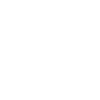 PRITARTAKlaipėdos miesto savivaldybėstarybos 2014 m. balandžio 11 d.sprendimu Nr. T1-92Nekilnojamo turto registre registruojant turtą suteiktas registro įrašo Nr.:44/544272AdresasKlaipėdos m. sav. Klaipėdos m. Dragūnų g. 13Nekilnojamas daiktasVandentiekio linija - Vandentiekio tinklaiPastatas, kuriame yra patalpaĮrašų nėraUnikalus Nr.4400-2212-2547PaskirtisVandentiekio tinklųPažymėjimas planeVDaikto istorinė kilmėĮrašų nėraStatybos pradžios metai2007Statybos pabaigos metai2011Baigtumo procentas100 %Fizinio nusidėvėjimo procentas16 %Bendras plotasĮrašų nėraTūrisĮrašų nėraVidutinė rinkos vertė52600 (penkiasdešimt du tūkstančiai šeši šimtai) LtVertės nustatymo data2013-01-08Kadastro duomenų fiksavimo data2011-09-09Daikto priklausiniai iš kito registroĮrašų nėraDaikto priklausiniai iš to paties registroĮrašų nėraNuosavybėNuosavybės teisė:NuosavybėUždaroji akcinė bendrovė “PAMARIO TROBA”, a.k. 142049656, 1/1NuosavybėĮregistravimo pagrindas: Statybos užbaigimo aktas, 2011-10-24, Nr. SUA-2080Valstybės ir savivaldybių žemės patikėjimo teisėĮrašų nėraKitos daiktinės teisėsĮrašų nėraJuridiniai faktaiĮrašų nėraŽymosĮrašų nėraSpecialiosios žemės ir miško naudojimo sąlygosĮrašų nėraDaikto registravimas ir kadastro žymosKadastrinius matavimus atliko (kadastro žyma)Daikto registravimas ir kadastro žymosUAB “AIDILA”, a.k. 140812366Daikto registravimas ir kadastro žymosĮregistravimo pagrindas: Licencija, , Nr. G-765-(716); Nekilnojamojo daikto kadastro duomenų byla, 2011-09-09, Nr. ; Kvalifikacijos pažymėjimas, , Nr. 2M-M-549Daikto registravimas ir kadastro žymosĮrašas galioja: Nuo 2011-11-02Daikto registravimas ir kadastro žymosSuformuotas naujas (daikto registravimas)Daikto registravimas ir kadastro žymosĮregistravimo pagrindas: Statybos užbaigimo aktas, 2011-10-24, Nr. SUA-2080; Nekilnojamojo daikto kadastro duomenų byla, 2011-09-09, Nr.Daikto registravimas ir kadastro žymosĮrašas galioja: Nuo 2011-11-02Registro pastabosPastate 1A9p suformuota 116 nekilnojamojo turto objektų, iš kurių įregistruoti 44/1401485, 44/1401349, 44/1401353, 44/1401467, 44/1401483, 44/1401486, 44/1401462, 44/1401474, 44/1401457, 44/1401168, 44/1401468, 44/1401052, 44/1401223, 44/1401113, 44/1401354, 44/1401471, 44/1401181, 44/1401472, 44/1401094, 44/1401102, 44/1401463, 44/1401233, 44/1401230, 44/1401095, 44/1401182, 44/1401219, 44/1401185, 44/1401187, 44/1401482, 44/1401169, 44/1401210, 44/1401164, 44/1401176, 44/1401097, 44/1401352, 44/1401466, 44/1401114, 44/1401198, 44/1401461, 44/1401235, 44/1401166, 44/1401177, 44/1401165, 44/1401159, 44/1401209, 44/1401109, 44/1401200, 44/1401122, 44/1401459, 44/1401184, 44/1401356, 44/1401469, 44/1401475, 44/1401123, 44/1401103, 44/1401170, 44/1401348, 44/1401345, 44/1401116, 44/1401106, 44/1401199, 44/1401158, 44/1401179, 44/1401216, 44/1401190, 44/1401212, 44/1401130, 44/1401224, 44/1401174, 44/1401161, 44/1401215, 44/1401227, 44/1401344, 44/1401346, 44/1401183, 44/1401226, 44/1401110, 44/1401053, 44/1401188, 44/1401047, 44/1401191.Nekilnojamo turto registre registruojant turtą suteiktas registro įrašo Nr.:44/544272AdresasKlaipėdos m. sav. Klaipėdos m. Dragūnų g. 13Nekilnojamas daiktasNuotekų linija - Buitinių nuotekų tinklaiPastatas, kuriame yra patalpaĮrašų nėraUnikalus Nr.4400-2212-2536PaskirtisNuotekų šalinimo tinklųPažymėjimas planeKFDaikto istorinė kilmėĮrašų nėraStatybos pradžios metai2007Statybos pabaigos metai2011Baigtumo procentas100 %Fizinio nusidėvėjimo procentas13 %Bendras plotasĮrašų nėraTūrisĮrašų nėraVidutinė rinkos vertė29300 (dvidešimt devyni tūkstančiai trys šimtai) LtVertės nustatymo data2013-01-08Kadastro duomenų fiksavimo data2011-09-09Daikto priklausiniai iš kito registroĮrašų nėraDaikto priklausiniai iš to paties registroĮrašų nėraNuosavybėNuosavybės teisė:NuosavybėUždaroji akcinė bendrovė “PAMARIO TROBA”, a.k. 142049656, 1/1NuosavybėĮregistravimo pagrindas: Statybos užbaigimo aktas, 2011-10-24, Nr. SUA-2080Valstybės ir savivaldybių žemės patikėjimo teisėĮrašų nėraKitos daiktinės teisėsĮrašų nėraJuridiniai faktaiĮrašų nėraŽymosĮrašų nėraSpecialiosios žemės ir miško naudojimo sąlygosĮrašų nėraDaikto registravimas ir kadastro žymosKadastrinius matavimus atliko (kadastro žyma)Daikto registravimas ir kadastro žymosUAB “AIDILA”, a.k. 140812366Daikto registravimas ir kadastro žymosĮregistravimo pagrindas: Licencija, , Nr. G-765-(716); Nekilnojamojo daikto kadastro duomenų byla, 2011-09-09, Nr. ; Kvalifikacijos pažymėjimas, , Nr. 2M-M-549Daikto registravimas ir kadastro žymosĮrašas galioja: Nuo 2011-11-02Daikto registravimas ir kadastro žymosSuformuotas naujas (daikto registravimas)Daikto registravimas ir kadastro žymosĮregistravimo pagrindas: Statybos užbaigimo aktas, 2011-10-24, Nr. SUA-2080; Nekilnojamojo daikto kadastro duomenų byla, 2011-09-09, Nr.Daikto registravimas ir kadastro žymosĮrašas galioja: Nuo 2011-11-02Registro pastabosPastate 1A9p suformuota 116 nekilnojamojo turto objektų, iš kurių įregistruoti 44/1401485, 44/1401349, 44/1401353, 44/1401467, 44/1401483, 44/1401486, 44/1401462, 44/1401474, 44/1401457, 44/1401168, 44/1401468, 44/1401052, 44/1401223, 44/1401113, 44/1401354, 44/1401471, 44/1401181, 44/1401472, 44/1401094, 44/1401102, 44/1401463, 44/1401233, 44/1401230, 44/1401095, 44/1401182, 44/1401219, 44/1401185, 44/1401187, 44/1401482, 44/1401169, 44/1401210, 44/1401164, 44/1401176, 44/1401097, 44/1401352, 44/1401466, 44/1401114, 44/1401198, 44/1401461, 44/1401235, 44/1401166, 44/1401177, 44/1401165, 44/1401159, 44/1401209, 44/1401109, 44/1401200, 44/1401122, 44/1401459, 44/1401184, 44/1401356, 44/1401469, 44/1401475, 44/1401123, 44/1401103, 44/1401170, 44/1401348, 44/1401345, 44/1401116, 44/1401106, 44/1401199, 44/1401158, 44/1401179, 44/1401216, 44/1401190, 44/1401212, 44/1401130, 44/1401224, 44/1401174, 44/1401161, 44/1401215, 44/1401227, 44/1401344, 44/1401346, 44/1401183, 44/1401226, 44/1401110, 44/1401053, 44/1401188, 44/1401047, 44/1401191.Nekilnojamo turto registre registruojant turtą suteiktas registro įrašo Nr.:44/544272AdresasKlaipėdos m. sav. Klaipėdos m. Dragūnų g. 13Nekilnojamas daiktasNuotekų linija - Lietaus nuotekų tinklaiPastatas, kuriame yra patalpaĮrašų nėraUnikalus Nr.4400-2212-2558PaskirtisNuotekų šalinimo tinklųPažymėjimas planeKLDaikto istorinė kilmėĮrašų nėraStatybos pradžios metai2007Statybos pabaigos metai2011Baigtumo procentas100 %Fizinio nusidėvėjimo procentas13 %Bendras plotasĮrašų nėraTūrisĮrašų nėraVidutinė rinkos vertė76400 (septyniasdešimt šeši tūkstančiai keturi šimtai) LtVertės nustatymo data2013-01-08Kadastro duomenų fiksavimo data2011-09-09Daikto priklausiniai iš kito registroĮrašų nėraDaikto priklausiniai iš to paties registroĮrašų nėraNuosavybėNuosavybės teisė:NuosavybėUždaroji akcinė bendrovė “PAMARIO TROBA”, a.k. 142049656, 1/1NuosavybėĮregistravimo pagrindas: Statybos užbaigimo aktas, 2011-10-24, Nr. SUA-2080Valstybės ir savivaldybių žemės patikėjimo teisėĮrašų nėraKitos daiktinės teisėsĮrašų nėraJuridiniai faktaiĮrašų nėraŽymosĮrašų nėraSpecialiosios žemės ir miško naudojimo sąlygosĮrašų nėraDaikto registravimas ir kadastro žymosKadastrinius matavimus atliko (kadastro žyma)Daikto registravimas ir kadastro žymosUAB “AIDILA”, a.k. 140812366Daikto registravimas ir kadastro žymosĮregistravimo pagrindas: Licencija, , Nr. G-765-(716); Nekilnojamojo daikto kadastro duomenų byla, 2011-09-09, Nr. ; Kvalifikacijos pažymėjimas, , Nr. 2M-M-549Daikto registravimas ir kadastro žymosĮrašas galioja: Nuo 2011-11-02Daikto registravimas ir kadastro žymosSuformuotas naujas (daikto registravimas)Daikto registravimas ir kadastro žymosĮregistravimo pagrindas: Statybos užbaigimo aktas, 2011-10-24, Nr. SUA-2080; Nekilnojamojo daikto kadastro duomenų byla, 2011-09-09, Nr.Daikto registravimas ir kadastro žymosĮrašas galioja: Nuo 2011-11-02Registro pastabosPastate 1A9p suformuota 116 nekilnojamojo turto objektų, iš kurių įregistruoti 44/1401485, 44/1401349, 44/1401353, 44/1401467, 44/1401483, 44/1401486, 44/1401462, 44/1401474, 44/1401457, 44/1401168, 44/1401468, 44/1401052, 44/1401223, 44/1401113, 44/1401354, 44/1401471, 44/1401181, 44/1401472, 44/1401094, 44/1401102, 44/1401463, 44/1401233, 44/1401230, 44/1401095, 44/1401182, 44/1401219, 44/1401185, 44/1401187, 44/1401482, 44/1401169, 44/1401210, 44/1401164, 44/1401176, 44/1401097, 44/1401352, 44/1401466, 44/1401114, 44/1401198, 44/1401461, 44/1401235, 44/1401166, 44/1401177, 44/1401165, 44/1401159, 44/1401209, 44/1401109, 44/1401200, 44/1401122, 44/1401459, 44/1401184, 44/1401356, 44/1401469, 44/1401475, 44/1401123, 44/1401103, 44/1401170, 44/1401348, 44/1401345, 44/1401116, 44/1401106, 44/1401199, 44/1401158, 44/1401179, 44/1401216, 44/1401190, 44/1401212, 44/1401130, 44/1401224, 44/1401174, 44/1401161, 44/1401215, 44/1401227, 44/1401344, 44/1401346, 44/1401183, 44/1401226, 44/1401110, 44/1401053, 44/1401188, 44/1401047, 44/1401191.Nekilnojamo turto registre registruojant turtą suteiktas registro įrašo Nr.:44/544362AdresasKlaipėdos m. sav. Klaipėdos m. Dragūnų g. 2Nekilnojamas daiktasVandentiekio linija - Vandentiekio tinklaiPastatas, kuriame yra patalpaĮrašų nėraUnikalus Nr.4400-2677-3764PaskirtisVandentiekio tinklųPažymėjimas plane1VDaikto istorinė kilmėĮrašų nėraStatybos pradžios metai2010Statybos pabaigos metai2013Baigtumo procentas100 %Fizinio nusidėvėjimo procentas0 %Bendras plotasĮrašų nėraTūrisĮrašų nėraVidutinė rinkos vertė45200 (keturiasdešimt penki tūkstančiai du šimtai) LtVertės nustatymo data2013-06-07Kadastro duomenų fiksavimo data2013-06-07Daikto priklausiniai iš kito registroĮrašų nėraDaikto priklausiniai iš to paties registroĮrašų nėraNuosavybėNuosavybės teisė:NuosavybėUždaroji akcinė bendrovė “PAMARIO TROBA”, a.k. 142049656, 1/1NuosavybėĮregistravimo pagrindas: Statybos užbaigimo aktas, 2013-08-27, Nr. SUA-30-130827-00201Valstybės ir savivaldybių žemės patikėjimo teisėĮrašų nėraKitos daiktinės teisėsĮrašų nėraJuridiniai faktaiĮrašų nėraŽymosĮrašų nėraSpecialiosios žemės ir miško naudojimo sąlygosĮrašų nėraDaikto registravimas ir kadastro žymosSuformuotas naujas (daikto registravimas)Daikto registravimas ir kadastro žymosĮregistravimo pagrindas: Nekilnojamojo daikto kadastro duomenų byla, 2013-06-07, Nr. ; Statybos užbaigimo aktas, 2013-08-27, Nr. SUA-30-130827-00201Daikto registravimas ir kadastro žymosĮrašas galioja: Nuo 2013-08-30Daikto registravimas ir kadastro žymosKadastrinius matavimus atliko (kadastro žyma)Daikto registravimas ir kadastro žymosUAB “INŽINERINIAI TYRINĖJIMAI”, a.k. 121346985Daikto registravimas ir kadastro žymosĮregistravimo pagrindas: Nekilnojamojo daikto kadastro duomenų byla, 2013-06-07, Nr. ; Kvalifikacijos pažymėjimas, , Nr. 2M-M-1624Daikto registravimas ir kadastro žymosĮrašas galioja: Nuo 2013-08-30Registro pastabosĮrašų nėraNekilnojamo turto registre registruojant turtą suteiktas registro įrašo Nr.:44/544362AdresasKlaipėdos m. sav. Klaipėdos m. Dragūnų g. 2Nekilnojamas daiktasNuotekų linija - Buitinių nuotekų tinklaiPastatas, kuriame yra patalpaĮrašų nėraUnikalus Nr.4400-2677-3742PaskirtisNuotekų šalinimo tinklųPažymėjimas planeKFDaikto istorinė kilmėĮrašų nėraStatybos pradžios metai2010Statybos pabaigos metai2013Baigtumo procentas100 %Fizinio nusidėvėjimo procentasĮrašų nėraBendras plotasĮrašų nėraTūrisĮrašų nėraVidutinė rinkos vertė25500 (dvidešimt penki tūkstančiai penki šimtai) LtVertės nustatymo data2013-06-07Kadastro duomenų fiksavimo data2013-06-07Daikto priklausiniai iš kito registroĮrašų nėraDaikto priklausiniai iš to paties registroĮrašų nėraNuosavybėNuosavybės teisė:NuosavybėUždaroji akcinė bendrovė “PAMARIO TROBA”, a.k. 142049656, 1/1NuosavybėĮregistravimo pagrindas: Deklaracija apie statybos užbaigimą, 2013-08-06, Nr. 13/08-06-002Valstybės ir savivaldybių žemės patikėjimo teisėĮrašų nėraKitos daiktinės teisėsĮrašų nėraJuridiniai faktaiĮrašų nėraŽymosĮrašų nėraSpecialiosios žemės ir miško naudojimo sąlygosĮrašų nėraDaikto registravimas ir kadastro žymosSuformuotas naujas (daikto registravimas)Daikto registravimas ir kadastro žymosĮregistravimo pagrindas: Nekilnojamojo daikto kadastro duomenų byla, 2013-06-07, Nr. ; Deklaracija apie statybos užbaigimą, 2013-08-06, Nr. 13/08-06-002Daikto registravimas ir kadastro žymosĮrašas galioja: Nuo 2013-08-07Daikto registravimas ir kadastro žymosKadastrinius matavimus atliko (kadastro žyma)Daikto registravimas ir kadastro žymosUAB “INŽINERINIAI TYRINĖJIMAI” Klaipėdos filialas, a.k. 140521880Daikto registravimas ir kadastro žymosĮregistravimo pagrindas: Nekilnojamojo daikto kadastro duomenų byla, 2013-06-07, Nr. ; Kvalifikacijos pažymėjimas, , Nr. 2M-M-1624Daikto registravimas ir kadastro žymosĮrašas galioja: Nuo 2013-08-07Registro pastabosĮrašų nėraNekilnojamo turto registre registruojant turtą suteiktas registro įrašo Nr.:44/544362AdresasKlaipėdos m. sav. Klaipėdos m. Dragūnų g. 2Nekilnojamas daiktasNuotekų linija - Lietaus nuotekų tinklaiPastatas, kuriame yra patalpaĮrašų nėraUnikalus Nr.4400-2677-3753PaskirtisNuotekų šalinimo tinklųPažymėjimas plane1KLDaikto istorinė kilmėĮrašų nėraStatybos pradžios metai2010Statybos pabaigos metai2013Baigtumo procentas100 %Fizinio nusidėvėjimo procentas0 %Bendras plotasĮrašų nėraTūrisĮrašų nėraVidutinė rinkos vertė123000 (vienas šimtas dvidešimt trys tūkstančiai) LtVertės nustatymo data2013-06-07Kadastro duomenų fiksavimo data2013-06-07Daikto priklausiniai iš kito registroĮrašų nėraDaikto priklausiniai iš to paties registroĮrašų nėraNuosavybėNuosavybės teisė:NuosavybėUždaroji akcinė bendrovė “PAMARIO TROBA”, a.k. 142049656, 1/1NuosavybėĮregistravimo pagrindas: Statybos užbaigimo aktas, 2013-08-27, Nr. SUA-30-130827-00201Valstybės ir savivaldybių žemės patikėjimo teisėĮrašų nėraKitos daiktinės teisėsĮrašų nėraJuridiniai faktaiĮrašų nėraŽymosĮrašų nėraSpecialiosios žemės ir miško naudojimo sąlygosĮrašų nėraDaikto registravimas ir kadastro žymosSuformuotas naujas (daikto registravimas)Daikto registravimas ir kadastro žymosĮregistravimo pagrindas: Nekilnojamojo daikto kadastro duomenų byla, 2013-06-07, Nr. ; Statybos užbaigimo aktas, 2013-08-27, Nr. SUA-30-130827-00201Daikto registravimas ir kadastro žymosĮrašas galioja: Nuo 2013-08-30Daikto registravimas ir kadastro žymosKadastrinius matavimus atliko (kadastro žyma)Daikto registravimas ir kadastro žymosUAB “INŽINERINIAI TYRINĖJIMAI”, a.k. 121346985Daikto registravimas ir kadastro žymosĮregistravimo pagrindas: Nekilnojamojo daikto kadastro duomenų byla, 2013-06-07, Nr. ; Kvalifikacijos pažymėjimas, , Nr. 2M-M-1624Daikto registravimas ir kadastro žymosĮrašas galioja: Nuo 2013-08-30Registro pastabosĮrašų nėraNekilnojamo turto registre registruojant turtą suteiktas registro įrašo Nr.:44/544362AdresasKlaipėdos m. sav. Klaipėdos m. Dragūnų g. 2Nekilnojamas daiktasNuotekų linija - Slėginiai nuotekų tinklaiPastatas, kuriame yra patalpaĮrašų nėraUnikalus Nr.4400-2677-3818PaskirtisNuotekų šalinimo tinklųPažymėjimas plane1KSDaikto istorinė kilmėĮrašų nėraStatybos pradžios metai2010Statybos pabaigos metai2013Baigtumo procentas100 %Fizinio nusidėvėjimo procentasĮrašų nėraBendras plotasĮrašų nėraTūrisĮrašų nėraVidutinė rinkos vertė2100 (du tūkstančiai vienas šimtas) LtVertės nustatymo data2013-06-07Kadastro duomenų fiksavimo data2013-06-07Daikto priklausiniai iš kito registroĮrašų nėraDaikto priklausiniai iš to paties registroĮrašų nėraNuosavybėNuosavybės teisė:NuosavybėUždaroji akcinė bendrovė “PAMARIO TROBA”, a.k. 142049656, 1/1NuosavybėĮregistravimo pagrindas: Deklaracija apie statybos užbaigimą, 2013-08-06, Nr. 13/08-06-002Valstybės ir savivaldybių žemės patikėjimo teisėĮrašų nėraKitos daiktinės teisėsĮrašų nėraJuridiniai faktaiĮrašų nėraŽymosĮrašų nėraSpecialiosios žemės ir miško naudojimo sąlygosĮrašų nėraDaikto registravimas ir kadastro žymosSuformuotas naujas (daikto registravimas)Daikto registravimas ir kadastro žymosĮregistravimo pagrindas: Nekilnojamojo daikto kadastro duomenų byla, 2013-06-07, Nr. ; Deklaracija apie statybos užbaigimą, 2013-08-06, Nr. 13/08-06-002Daikto registravimas ir kadastro žymosĮrašas galioja: Nuo 2013-08-07Daikto registravimas ir kadastro žymosKadastrinius matavimus atliko (kadastro žyma)Daikto registravimas ir kadastro žymosUAB “INŽINERINIAI TYRINĖJIMAI” Klaipėdos filialas, a.k. 140521880Daikto registravimas ir kadastro žymosĮregistravimo pagrindas: Nekilnojamojo daikto kadastro duomenų byla, 2013-06-07, Nr. ; Kvalifikacijos pažymėjimas, , Nr. 2M-M-1624Daikto registravimas ir kadastro žymosĮrašas galioja: Nuo 2013-08-07Registro pastabosĮrašų nėraNekilnojamo turto registre registruojant turtą suteiktas registro įrašo Nr.:44/544362AdresasKlaipėdos m. sav. Klaipėdos m. Dragūnų g. 2Nekilnojamas daiktasNuotekų linija - Slėginiai nuotekų tinklaiPastatas, kuriame yra patalpaĮrašų nėraUnikalus Nr.4400-2677-3820PaskirtisNuotekų šalinimo tinklųPažymėjimas plane2KSDaikto istorinė kilmėĮrašų nėraStatybos pradžios metai2010Statybos pabaigos metai2013Baigtumo procentas100 %Fizinio nusidėvėjimo procentasĮrašų nėraBendras plotasĮrašų nėraTūrisĮrašų nėraVidutinė rinkos vertė7890 (septyni tūkstančiai aštuoni šimtai devyniasdešimt) LtVertės nustatymo data2013-06-07Kadastro duomenų fiksavimo data2013-06-07Daikto priklausiniai iš kito registroĮrašų nėraDaikto priklausiniai iš to paties registroĮrašų nėraNuosavybėNuosavybės teisė:NuosavybėUždaroji akcinė bendrovė “PAMARIO TROBA”, a.k. 142049656, 1/1NuosavybėĮregistravimo pagrindas: Deklaracija apie statybos užbaigimą, 2013-08-06, Nr. 13/08-06-002Valstybės ir savivaldybių žemės patikėjimo teisėĮrašų nėraKitos daiktinės teisėsĮrašų nėraJuridiniai faktaiĮrašų nėraŽymosĮrašų nėraSpecialiosios žemės ir miško naudojimo sąlygosĮrašų nėraDaikto registravimas ir kadastro žymosSuformuotas naujas (daikto registravimas)Daikto registravimas ir kadastro žymosĮregistravimo pagrindas: Nekilnojamojo daikto kadastro duomenų byla, 2013-06-07, Nr. ; Deklaracija apie statybos užbaigimą, 2013-08-06, Nr. 13/08-06-002Daikto registravimas ir kadastro žymosĮrašas galioja: Nuo 2013-08-07Daikto registravimas ir kadastro žymosKadastrinius matavimus atliko (kadastro žyma)Daikto registravimas ir kadastro žymosUAB “INŽINERINIAI TYRINĖJIMAI” Klaipėdos filialas, a.k. 140521880Daikto registravimas ir kadastro žymosĮregistravimo pagrindas: Nekilnojamojo daikto kadastro duomenų byla, 2013-06-07, Nr. ; Kvalifikacijos pažymėjimas, , Nr. 2M-M-1624Daikto registravimas ir kadastro žymosĮrašas galioja: Nuo 2013-08-07Registro pastabosĮrašų nėraNekilnojamo turto registre registruojant turtą suteiktas registro įrašo Nr.:44/544405AdresasKlaipėdos m. sav. Klaipėdos m. Dragūnų g. 15Nekilnojamas daiktasVandentiekio linija - Vandentiekio įvadaiPastatas, kuriame yra patalpaĮrašų nėraUnikalus Nr.4400-2386-2982PaskirtisVandentiekio tinklųPažymėjimas plane1VDaikto istorinė kilmėĮrašų nėraStatybos pradžios metai2008Statybos pabaigos metai2011Baigtumo procentas100 %Fizinio nusidėvėjimo procentas4 %Bendras plotasĮrašų nėraTūrisĮrašų nėraVidutinė rinkos vertė11300 (vienuolika tūkstančių trys šimtai) LtVertės nustatymo data2012-06-20Kadastro duomenų fiksavimo data2012-06-20Daikto priklausiniai iš kito registroĮrašų nėraDaikto priklausiniai iš to paties registroĮrašų nėraNuosavybėNuosavybės teisė:NuosavybėUždaroji akcinė bendrovė “PAMARIO TROBA”, a.k. 142049656, 1/1NuosavybėĮregistravimo pagrindas: Deklaracija apie statybos užbaigimą, 2013-08-09, Nr. 13/08-09-01Valstybės ir savivaldybių žemės patikėjimo teisėĮrašų nėraKitos daiktinės teisėsĮrašų nėraJuridiniai faktaiĮrašų nėraŽymosĮrašų nėraSpecialiosios žemės ir miško naudojimo sąlygosĮrašų nėraDaikto registravimas ir kadastro žymosKadastrinius matavimus atliko (kadastro žyma)Daikto registravimas ir kadastro žymosUAB “INŽINERINIAI TYRINĖJIMAI” Klaipėdos filialas, a.k. 140521880Daikto registravimas ir kadastro žymosĮregistravimo pagrindas: Nekilnojamojo daikto kadastro duomenų byla, 2012-06-20, Nr. ; Kvalifikacijos pažymėjimas, , Nr. 2M-M-1624Daikto registravimas ir kadastro žymosĮrašas galioja: Nuo 2013-08-21Daikto registravimas ir kadastro žymosSuformuotas naujas (daikto registravimas)Daikto registravimas ir kadastro žymosĮregistravimo pagrindas: Nekilnojamojo daikto kadastro duomenų byla, 2012-06-20, Nr. ; Deklaracija apie statybos užbaigimą, 2013-08-09, Nr. 13/08-09-01Daikto registravimas ir kadastro žymosĮrašas galioja: Nuo 2013-08-21Registro pastabosPastate suformuota 122 nekilnojamojo turto objektai: iš jų įregistruota Nr. 44/1532904, 44/1532897, 44/1532821, 44/1532909, 44/1532846, 44/1532995, 44/1532993, 44/1532882, 44/1532853, 44/1532844, 44/1532807, 44/1532864, 44/1532827, 44/1532845, 44/1532838, 44/1532830, 44/1532852, 44/1532832, 44/1532808, 44/1532917, 44/1532842, 44/1532843, 44/1532848, 44/1532860, 44/1532809, 44/1532907, 44/1532881, 44/1532799, 44/1532803, 44/1532886, 44/1532869, 44/1532975, 44/1532871, 44/1532851, 44/1532890, 44/1532819, 44/1532833, 44/1532861, 44/1532934, 44/1532931, 44/1532962, 44/1532902, 44/1532797, 44/1532806, 44/1532804, 44/1532928, 44/1532932, 44/1532916, 44/1532800, 44/1532817, 44/1532895, 44/1532873, 44/1532884, 44/1532888.Nekilnojamo turto registre registruojant turtą suteiktas registro įrašo Nr.:44/544405AdresasKlaipėdos m. sav. Klaipėdos m. Dragūnų g. 15Nekilnojamas daiktasNuotekų linija - Buitinių nuotekų tinklaiPastatas, kuriame yra patalpaĮrašų nėraUnikalus Nr.4400-2386-2956PaskirtisNuotekų šalinimo tinklųPažymėjimas plane1KFDaikto istorinė kilmėĮrašų nėraStatybos pradžios metai2008Statybos pabaigos metai2011Baigtumo procentas100 %Fizinio nusidėvėjimo procentas3 %Bendras plotasĮrašų nėraTūrisĮrašų nėraVidutinė rinkos vertė17900 (septyniolika tūkstančių devyni šimtai) LtVertės nustatymo data2012-06-20Kadastro duomenų fiksavimo data2012-06-20Daikto priklausiniai iš kito registroĮrašų nėraDaikto priklausiniai iš to paties registroĮrašų nėraNuosavybėNuosavybės teisė:NuosavybėUždaroji akcinė bendrovė “PAMARIO TROBA”, a.k. 142049656, 1/1NuosavybėĮregistravimo pagrindas: Deklaracija apie statybos užbaigimą, 2013-08-09, Nr. 13/08-09-01Valstybės ir savivaldybių žemės patikėjimo teisėĮrašų nėraKitos daiktinės teisėsĮrašų nėraJuridiniai faktaiĮrašų nėraŽymosĮrašų nėraSpecialiosios žemės ir miško naudojimo sąlygosĮrašų nėraDaikto registravimas ir kadastro žymosKadastrinius matavimus atliko (kadastro žyma)Daikto registravimas ir kadastro žymosUAB “INŽINERINIAI TYRINĖJIMAI” Klaipėdos filialas, a.k. 140521880Daikto registravimas ir kadastro žymosĮregistravimo pagrindas: Nekilnojamojo daikto kadastro duomenų byla, 2012-06-20, Nr. ; Kvalifikacijos pažymėjimas, , Nr. 2M-M-1624Daikto registravimas ir kadastro žymosĮrašas galioja: Nuo 2013-08-21Daikto registravimas ir kadastro žymosSuformuotas naujas (daikto registravimas)Daikto registravimas ir kadastro žymosĮregistravimo pagrindas: Nekilnojamojo daikto kadastro duomenų byla, 2012-06-20, Nr. ; Deklaracija apie statybos užbaigimą, 2013-08-09, Nr. 13/08-09-01Daikto registravimas ir kadastro žymosĮrašas galioja: Nuo 2013-08-21Registro pastabosPastate suformuota 122 nekilnojamojo turto objektai: iš jų įregistruota Nr. 44/1532904, 44/1532897, 44/1532821, 44/1532909, 44/1532846, 44/1532995, 44/1532993, 44/1532882, 44/1532853, 44/1532844, 44/1532807, 44/1532864, 44/1532827, 44/1532845, 44/1532838, 44/1532830, 44/1532852, 44/1532832, 44/1532808, 44/1532917, 44/1532842, 44/1532843, 44/1532848, 44/1532860, 44/1532809, 44/1532907, 44/1532881, 44/1532799, 44/1532803, 44/1532886, 44/1532869, 44/1532975, 44/1532871, 44/1532851, 44/1532890, 44/1532819, 44/1532833, 44/1532861, 44/1532934, 44/1532931, 44/1532962, 44/1532902, 44/1532797, 44/1532806, 44/1532804, 44/1532928, 44/1532932, 44/1532916, 44/1532800, 44/1532817, 44/1532895, 44/1532873, 44/1532884, 44/1532888.Nekilnojamo turto registre registruojant turtą suteiktas registro įrašo Nr.:44/544405AdresasKlaipėdos m. sav. Klaipėdos m. Dragūnų g. 15Nekilnojamas daiktasNuotekų linija - Lietaus nuotekų tinklaiPastatas, kuriame yra patalpaĮrašų nėraUnikalus Nr.4400-2386-2960PaskirtisNuotekų šalinimo tinklųPažymėjimas plane1KLDaikto istorinė kilmėĮrašų nėraStatybos pradžios metai2008Statybos pabaigos metai2011Baigtumo procentas100 %Fizinio nusidėvėjimo procentas3 %Bendras plotasĮrašų nėraTūrisĮrašų nėraVidutinė rinkos vertė36600 (trisdešimt šeši tūkstančiai šeši šimtai) LtVertės nustatymo data2012-06-20Kadastro duomenų fiksavimo data2012-06-20Daikto priklausiniai iš kito registroĮrašų nėraDaikto priklausiniai iš to paties registroĮrašų nėraNuosavybėNuosavybės teisė:NuosavybėUždaroji akcinė bendrovė “PAMARIO TROBA”, a.k. 142049656, 1/1NuosavybėĮregistravimo pagrindas: Deklaracija apie statybos užbaigimą, 2013-08-09, Nr. 13/08-09-01Valstybės ir savivaldybių žemės patikėjimo teisėĮrašų nėraKitos daiktinės teisėsĮrašų nėraJuridiniai faktaiĮrašų nėraŽymosĮrašų nėraSpecialiosios žemės ir miško naudojimo sąlygosĮrašų nėraDaikto registravimas ir kadastro žymosKadastrinius matavimus atliko (kadastro žyma)Daikto registravimas ir kadastro žymosUAB “INŽINERINIAI TYRINĖJIMAI” Klaipėdos filialas, a.k. 140521880Daikto registravimas ir kadastro žymosĮregistravimo pagrindas: Nekilnojamojo daikto kadastro duomenų byla, 2012-06-20, Nr. ; Kvalifikacijos pažymėjimas, , Nr. 2M-M-1624Daikto registravimas ir kadastro žymosĮrašas galioja: Nuo 2013-08-21Daikto registravimas ir kadastro žymosSuformuotas naujas (daikto registravimas)Daikto registravimas ir kadastro žymosĮregistravimo pagrindas: Nekilnojamojo daikto kadastro duomenų byla, 2012-06-20, Nr. ; Deklaracija apie statybos užbaigimą, 2013-08-09, Nr. 13/08-09-01Daikto registravimas ir kadastro žymosĮrašas galioja: Nuo 2013-08-21Registro pastabosPastate suformuota 122 nekilnojamojo turto objektai: iš jų įregistruota Nr. 44/1532904, 44/1532897, 44/1532821, 44/1532909, 44/1532846, 44/1532995, 44/1532993, 44/1532882, 44/1532853, 44/1532844, 44/1532807, 44/1532864, 44/1532827, 44/1532845, 44/1532838, 44/1532830, 44/1532852, 44/1532832, 44/1532808, 44/1532917, 44/1532842, 44/1532843, 44/1532848, 44/1532860, 44/1532809, 44/1532907, 44/1532881, 44/1532799, 44/1532803, 44/1532886, 44/1532869, 44/1532975, 44/1532871, 44/1532851, 44/1532890, 44/1532819, 44/1532833, 44/1532861, 44/1532934, 44/1532931, 44/1532962, 44/1532902, 44/1532797, 44/1532806, 44/1532804, 44/1532928, 44/1532932, 44/1532916, 44/1532800, 44/1532817, 44/1532895, 44/1532873, 44/1532884, 44/1532888.Nekilnojamo turto registre registruojant turtą suteiktas registro įrašo Nr.:44/1675239AdresasKlaipėdos m. sav. Klaipėdos m.Nekilnojamas daiktasSusisiekimo komunikacijos - Dviračių takas; Pastaba: Plotas=1352,00 kv.m. Ilgis=0,452 m.Pastatas, kuriame yra patalpaĮrašų nėraUnikalus Nr.4400-2864-9663PaskirtisKelių (gatvių)Pažymėjimas planeĮrašų nėraDaikto istorinė kilmėĮrašų nėraStatybos pradžios metaiĮrašų nėraStatybos pabaigos metai2014Baigtumo procentas100 %Fizinio nusidėvėjimo procentas0 %Bendras plotasĮrašų nėraTūrisĮrašų nėraVidutinė rinkos vertė207000 (du šimtai septyni tūkstančiai) LtVertės nustatymo data2014-01-16Kadastro duomenų fiksavimo data2014-01-16Daikto priklausiniai iš kito registroĮrašų nėraDaikto priklausiniai iš to paties registroĮrašų nėraNuosavybėNuosavybės teisė:NuosavybėUždaroji akcinė bendrovė “PAMARIO TROBA”, a.k. 142049656, 1/1NuosavybėĮregistravimo pagrindas: Deklaracija apie statybos užbaigimą, 2014-02-25, Nr. 14/02-25-01Valstybės ir savivaldybių žemės patikėjimo teisėĮrašų nėraKitos daiktinės teisėsĮrašų nėraJuridiniai faktaiĮrašų nėraŽymosĮrašų nėraSpecialiosios žemės ir miško naudojimo sąlygosĮrašų nėraDaikto registravimas ir kadastro žymosKadastrinius matavimus atliko (kadastro žyma)Daikto registravimas ir kadastro žymosUAB “AIDILA”, a.k. 140812366Daikto registravimas ir kadastro žymosĮregistravimo pagrindas: Nekilnojamojo daikto kadastro duomenų byla, 2014-01-16, Nr. ; Kvalifikacijos pažymėjimas, , Nr. 2M-M-1708Daikto registravimas ir kadastro žymosĮrašas galioja: Nuo 2014-02-25Daikto registravimas ir kadastro žymosSuformuotas naujas (daikto registravimas)Daikto registravimas ir kadastro žymosĮregistravimo pagrindas: Nekilnojamojo daikto kadastro duomenų byla, 2014-01-16, Nr. ; Deklaracija apie statybos užbaigimą, 2014-02-25, Nr. 14/02-25-01Daikto registravimas ir kadastro žymosĮrašas galioja: Nuo 2014-02-25Registro pastabosĮrašų nėra(Vardas, Pavardė, parašas)(Vardas, Pavardė, parašas)